6th  ANNUAL F-M MARCH MADNESS 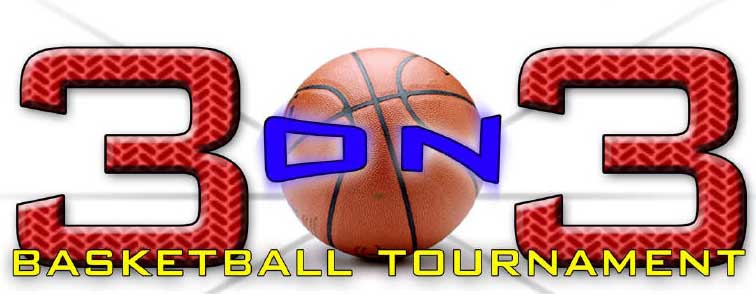 Friday, March 24, 2017, 5PM-9PMSaturday, March 25, 2017, 8AM-5PM@ F-M High SchoolRegistration FormTEAM NAME:_________________________	MALE □     FEMALE □DIVISION: Gr3/4 □ Gr5/6 □ Gr7/8 □ Gr9/10 □ Gr11/12 □ Adult □(subject to change based on teams enrolled, captain will be notified of any changes in advance)Team Captain Name & Contact #: _____________________________________Team Captain Email: ___________________________________________________Player Name	Player Grade		           1._______________________________________	              	____________2._______________________________________		____________3._______________________________________		____________4._______________________________________		____________Each player must complete the Liability and Release Waiver Form.  No one can participate without one completed.□ Check  here if all participants have read the tournament rules and will comply with them.Complete and mail form, check and wavier to: Sam Elbadawi, 7616 Hunt Lane, Fayetteville, NY 13066.  Questions- call Sam at 575-6121                                    (Make checks payable to: F-M All Sports Booster Club or FMASBC)Registration Deadline March 15, 2017Space is limited to first 70 teamsSponsored by the F-M All Sports Booster Club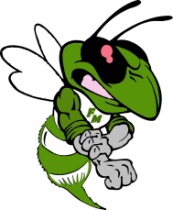 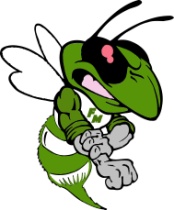 6th  ANNUAL F-M MARCH MADNESS Friday, March 24, 2017, 5PM-9PMSaturday, March 25, 2017, 8AM-5PM@ F-M High SchoolLiability Release and Waiver Form (1 of 2)This form must be completed and signed by each player (or parent or guardian for participants under 18 years of age). By signing this Liability and Media Release and Waiver (“Waiver”), the individual namedbelow wishes to participate in the event described below and recognizes that there arerisks of damage or injury arising from participation in this event or from other activities(including travel) that may be associated with participation in this event.Event: F-M March Madness 3 on 3 Basketball Tournament Event Date: March 24 & 25, 2017By his/her signature below, or by the signature of the participant’s parent/guardian, theparticipating individual voluntarily agrees to assume and/or incurs all risks of loss,impairment, damage or injury or whatever kind, including death, that may be sustainedor suffered by participation in this event whether or not the result in whole or in part ofthe acts or omissions, negligence, or other unintentional fault of the event sponsors orproperty owners. In addition, the participant (including his/her heirs, assigns andpersonal representatives) agrees to release, hold harmless, and indemnify, The F-M 3on 3 committee, F-M All Sports Booster Club, organizers, volunteers and sponsors from and against any claims, demands, actions, causes of action, lawsuits, expenses or losses (including attorneys’fees) on account of property damage or personal injury (including death) arising out ofor attribute to the individual’s travel to or participating in the event.By his/her signature below, or by the signature of the participant’s parent/guardian, theparticipating individual voluntarily waives all rights of ownership to any written,photographic or video use (whether in written or electronic form) of the participatingindividual’s name, image or representation (“Data”), and hereby grants permission forthe publication, announcement and/or distribution of said Data thereof by F-M 3 on 3Committee and it’s media.This Assumption of Risk and Waiver release applies to the Organizers, The F-M 3 on3 Committee, and all of their trustees, officers, directors, managers, servants, agents,staff, volunteers, employees, advisors and/or representatives.In the event that a tournament player breaks or damages a basketball backboard, pole,rim or net the player and/or his parent/ guardian are responsible for monetaryreplacement of the damaged equipment. Slam dunking in this tournament is strictlyprohibited.Liability Release and Waiver Form (2 of 2)Player (1)The undersigned acknowledges that he/she has read and understands this document and that no changes will be made to this document.Executed as of this ______________ day of _____________ 2015Participant’s Name:__________________________________Address:___________________________________________________________________________________________Email:____________________________________________Phone Number(_____)________________Team Name:_______________________________________  Team Division_________Participant’s Signature or Parent/Guardian:_____________________________________Parent or Guardian Signature is required if participant is under 18 years of agePlayer (2)The undersigned acknowledges that he/she has read and understands this document and that no changes will be made to this document.Executed as of this ______________ day of _____________ 2015Participant’s Name:__________________________________Address:___________________________________________________________________________________________Email:____________________________________________Phone Number(_____)________________Team Name:_______________________________________  Team Division_________Participant’s Signature or Parent/Guardian:_____________________________________Parent or Guardian Signature is required if participant is under 18 years of agePlayer (3)The undersigned acknowledges that he/she has read and understands this document and that no changes will be made to this document.Executed as of this ______________ day of _____________ 2015Participant’s Name:__________________________________Address:___________________________________________________________________________________________Email:____________________________________________Phone Number(_____)________________Team Name:_______________________________________  Team Division_________Participant’s Signature or Parent/Guardian:_____________________________________Parent or Guardian Signature is required if participant is under 18 years of agePlayer (4)The undersigned acknowledges that he/she has read and understands this document and that no changes will be made to this document.Executed as of this ______________ day of _____________ 2015Participant’s Name:__________________________________Address:___________________________________________________________________________________________Email:____________________________________________Phone Number(_____)________________Team Name:_______________________________________  Team Division_________Participant’s Signature or Parent/Guardian:_____________________________________Parent or Guardian Signature is required if participant is under 18 years of age